1. GENEL BİLGİLERBu Kılavuz; Üniversitemiz birimlerinde 657 sayılı Devlet Memurları Kanunu’nun 4/B maddesinde sözleşmeli olarak görev yapan çalışanlarımızın 26.01.2023 tarih ve 32085 sayılı Resmi Gazete’de yayımlanan 7433 sayılı Devlet Memurları Kanunu ve Bazı Kanunlar ile 663 sayılı Kanun Hükmünde Kararnamede Değişiklik Yapılmasına Dair Kanun uyarınca kadroya geçirilmelerine ilişkin başvuru, değerlendirme ve atama sürecine dair açıklamaları içermektedir.2. BAŞVURU VE DEĞERLENDİRME TAKVİMİ 3. BAŞVURU VE DEĞERLENDİRME3.1. Başvuruda İstenilen BelgelerSözleşmeli personel kadroya geçiş talep dilekçesi, İdari personel atanma başvuru formu,Sağlık beyan formu,En son mezun olduğu öğrenimine dair mezuniyet belgesi,Adli Sicil Belgesi (Barkodlu e-devlet çıktısı),Askerliğini yapanlar için Terhis Belgesi (Askerlik Şubesinden temin edilecektir), tecilli durumda olanlardan Askerlik Durum Belgesi,SGK Tescil ve Hizmet Dökümü / İşyeri Unvan Listesi (e-Devlet’ten alınan barkodlu belge)Mal Bildirim FormuSözleşmeli süre haricinde sigortalı hizmet var ise hizmet birleştirme talep dilekçesi     *Adayların E-Devlet üzerinden başvuru tarihleri içerisinde alacağı karekodlu belgeler kabul edilecektir. Not: Askerlik, doğum, evlat edinme, görevlendirme, ücretsiz izin gibi nedenlerle görevlerinde bulunmayanlar hakkında; bu süreler göreve döndükleri tarihten itibaren başlayacaktır. 30 günlük süreden sonra başvurması halinde mezkûr Kanun hükümlerinin uygulanması mümkün bulunmamaktadır.3.2. Başvuru Şartları28 Kasım 2022 tarihi itibarıyla Üniversitemizde 657 sayılı Devlet Memurları Kanunun 4/B maddesi uyarınca görev yapıyor olmak. 657 sayılı Kanunun 48 inci maddesinde belirtilen genel şartları taşıyor olmak. 3.3. Başvuru Yeri Kadroya geçme talebinde olan personel bu Kılavuzun 3.1 maddesinde yer alan belgelerle birlikte Personel Daire Başkanlığı İdari Personel Şube Müdürlüğüne şahsen müracaat edecektir. 4. ÖNCEKİ HİZMET SÜRELERİ7433 sayılı Kanunda, memur kadrolarına atanacakların sözleşmeli personel olarak geçirdikleri hizmet sürelerinin derece ve kademelerinin tespitinde değerlendirileceği hükmü yer almaktadır. Bu kapsamda, memur kadrolarına atanacak personelin intibak işlemleri 657 sayılı Kanunun 36’ncı maddesinde belirtilen ortak hükümler bölümüne göre yürütülecek olup sözleşmeli personel olarak atanmadan önce teknik/sağlık hizmetlerinde geçen sigortalı hizmet sürelerinin ilgili alanda çalışıldığının belgelendirilmesi şartıyla ¾’ü derece-kademe ilerlemesinde değerlendirilecektir.Ayrıca, hazırlık sınıfı okuyanların öğreniminin kademesinde değerlendirilebilmesi için belgesini ibraz etmesi gerekmektedir. Kişilerin en son öğrenim gördüğüne dair mezun belgelerini sunmaları, yapılacak intibak işlemlerinin ilgili mevzuat hükümlerine uygun olmasını sağlayacağından büyük önem arz etmektedir. Memuriyete giriş derece ve kademelerine ilave edilecek derece ve kademelerin belirlenmesine büyük önem teşkil ettiğinden, Üniversitemiz dışında diğer kamu kurumlarında kadrolu/sözleşmeli personel olarak hizmeti bulunanlar, ilgili kamu kurumlarından kadrolu/sözleşmeli personel olarak çalıştığına dair çalışma belgelerini almaları ve ibraz etmesi gerekmektedir. Personelin, 657 sayılı Kanunun 84’üncü maddelerine göre askerlik hizmetlerini tamamlamış olmaları halinde bu süreler de derece ve kademelerinde değerlendirilecektir. 5. İLETİŞİM BİLGİLERİBaşvuru Tarihi30 Ocak 2023- 17 Şubat 2023 (Mesai Bitimi)Komisyon Tarafından Belgelerin Kontrolü20 – 24  Şubat 2023Adayların Atama İşlemlerinin Gerçekleştirilmesi6 - 8 Mart 2023Göreve Başlatılma9 Mart 2023*Personel Daire Başkanlığı gerekli durumlarda takvimde değişiklik yapabilir.*Personel Daire Başkanlığı gerekli durumlarda takvimde değişiklik yapabilir.Adresİzmir Bakırçay Üniversitesi Personel Daire BaşkanlığıE-Posta Adresipdb@bakircay.edu.trWeb Sitesi Adresihttps://personel.bakircay.edu.tr/İletişim 0 232 493 00 00 – 11373 (Büro Personeli İsmail Hilmi TEZ)0 232 493 00 00 – 11108 (Şube Müdürü Mehmet Akif DEMİR) 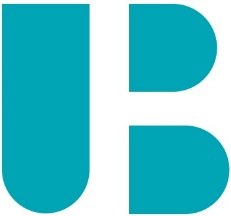 